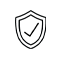 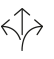 400 G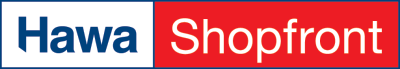 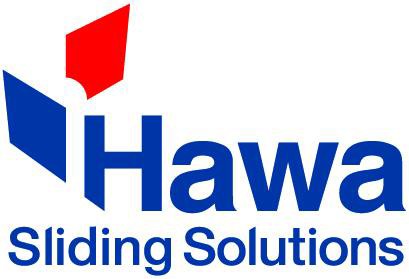 Garantie	Für die einwandfreie Funktion der von Hawa gelieferten Produkte und für die Haltbarkeit sämtlicher Teile mit Ausnahme von Verschleissteilen leistet Hawa Gewähr für die Dauer von 2 Jahren ab Gefahrenübergang.Produktausführung	Hawa Shopfront G 400 bestehend aus Laufschiene (Edelstahl), Laufwerk mit Kugellager Stahlrollen, Trag- und Glashalteprofil, Drehlager oben, Führungsstück unten, Bodenführungsprofil.Optional:(….) Drucklager unten (….) Bodenhülse(….) BolzenriegelschlossSchnittstellen	TürblattGlas mit Bearbeitung VSG/ ESGFormschlüssige Glasbefestigung mit PunktbefestigungProfil unten und oben einsilikoniertHawa Sliding Solutions AGUntere Fischbachstrasse 4, 8932 Mettmenstetten, SchweizTel. +41 44 787 17 17, info@hawa.com, www.hawa.com	1